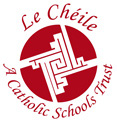 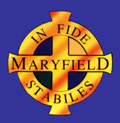 2018/2019 Newsletter from the Parents AssociationAs another school year comes to a close we can reflect on a very busy and successful year for the Maryfield College Parents Association. I would   sincerely thank the principal Maree O’Rourke and all the staff for their co-operation during the year. The following is a brief description of some of the projects that the Parents Association has been involved in during 2018 and 2019.July/August 2018 The Parents Association organized and funded the clearing, cleaning and repairing of all the gutters around the school over the summer holidays.  We also arranged for the windows to be professionally cleaned when the car park project was complete.A Group of parents assisted in the review of the new school plan for the canteen & lunchtime catering.September 2018 The PA supported the group of students who took part in the Dublin Diocesan Pilgrimage Lourdes. October 2018 The AGM was held in the school assembly hall and was well attended. The sitting chairman, secretary & treasure were all re-elected for another year. There was then a very an enjoyable and engaging presentation by John Doran of Ways to Well Being.November 2018   Career’s Event was held on the 13th November 2018 in the sports hall. We had 57 presenters in attendance on the day and they were visited by students from 3rd to 6th year. The event was hailed as a huge success again this year and will continue to be an annual event.December 2018 All the parents of the first years were treated to a musical presentation by their daughters, which was very well attended and afterwards the Parents Association hosted a mulled wine and mince pie reception. A great evening was had by all.February 2019 The chairman and a small group of parents took part in a consultation with the Le Cheile Schools Trust as part of the recruitment process of a new deputy principal.March 2019 The PA made a presentation to the deputy principal, Ms. P McConville on behalf of all the parents on the occasion of her retirement.April 2019 The Parents association organized the annual “Spring Clean Day” on Saturday the 6th April and thankfully the sun turned up along with a large group of students, parents, teachers & past pupils, who did great work painting planting cleaning and weeding. We also purchased new table cloths for the student canteen.The TY musical was Mamma Mia again the parents association funded the raffle and the shop and assisted with the running of the shows over the 2 night. And again it was a great success. We also arranged for the show to be filmed and copies of the DVD will be available through the school office.May 2019	The PA agreed to support the group of students who will take part in the Dublin Diocesan Pilgrimage Lourdes in September 2019. We also said farewell to some long serving key members of the parents association committee, Bertrand, Catherine, Mary & Lilian who will step down this year as their daughters graduate. We thank you all for your input over the years, as the school has benefited hugely from your hard work. The Parents Association is very committed to the ongoing improvement of Maryfield College and is always looking for new committee members. We meet in the music room of the school on the first Tuesday of each month during the school year at 19.30, so come along and join in. Please send us an email to pa@maryfieldcollege.ie and we will keep you informed on all the events that we are involved in during the year.Wishing you & your families a very happy summer,Ray KellyChairmanJune 2019